Next Steps:Feedback from women highlights that the Group bought them higher levels of knowledge and insight and a greater understanding of their children’s needs.  The unique element was that they also benefitted from Peer Support.Plan is to continue to provide the SIN group annually as part of the suite of services under PPFS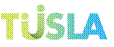 Area:Kildare West WicklowReferrals to be sent to:Niamh Harney Tusla Domestic Violence Support Practitioner Mobile: (086) 0273556Email: niamhm.harney@tusla.ieFacilitators:Niamh HarneyKellie Dawson (Family Support Practitioner)To be confirmedStrength in Numbers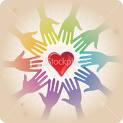   S. I. N.DV Support groupThe SIN Group is a Domestic Violence Support Group run by the Tusla Domestic Violence Support Practitioner who works as part of the PPFS (Prevention Partnership and Family Support) Team in Kildare West Wicklow.The present Group is running for 10 weeks and is facilitated in partnership with other Domestic Violence agency.The Group uses a semi-structured approach and is theme basedRationale:Many women accessing our services spoke of how isolated they felt and that they felt like they were the only one experiencing abuse.The Group offers support and information to women at any stage of their journey in a safe environment with a view to enhancing their own and their children’s emotional well-being.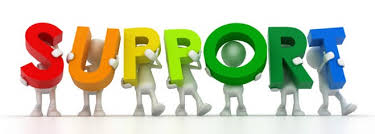 The Group:The facilitators speak with the women in advance to understand their needs and hopes for the group.The facilitators are available between sessions if issues arise related to the GroupThe SIN Group takes referrals from the Social Work Department and other agencies.  We work in partnership with Local Gardai and other local services.Group ThemesDefinitions of Domestic ViolenceDynamics of Domestic ViolencePower and Control WheelGroomingForms of Domestic ViolenceRole of the Gardai and the courtsImpact on ChildrenTraumaCommonality of experienceSelf-CareWHEN WOMEN SUPPORT EACH OTHER INCREDIBLE THINGS CAN HAPPEN